EYFS Foundation Subject Overview 2021/22All activities and learning objectives are possible lines of development. Children’s next steps and interests will be the focus of the day to day activities in the classroom.Autumn TermAutumn TermSpring TermSpring TermSummer TermSummer TermTermAutumn OneAutumn TwoSpring OneSpring TwoSummer One Summer TwoTopicAll About MeCold as IceImagine and Invent Food Glorious FoodLiving ThingsJourneysCore Text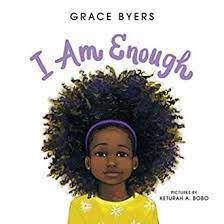 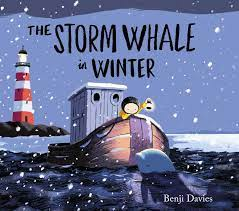 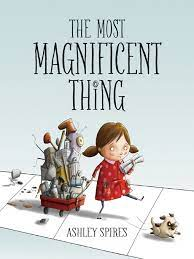 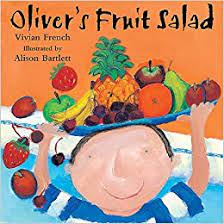 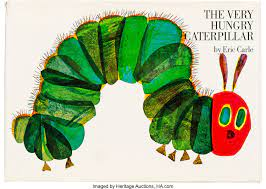 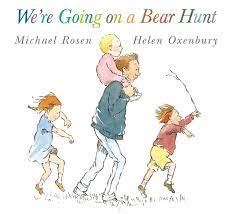 Supporting TextsThe Colour MonsterThe DotThe Day The Crayons QuitThe Little Red HenPumpkin SoupSmoot - The Rebellious ShadowLost and FoundBlown AwaySnowflakesChristmas themed storiesIt’s Not a BoxWhat Floats in a Moat?Mrs Armitage on WheelsMrs Armitage and the Big WaveThe Lighthouse Keeper’s LunchOliver’s VegetablesThe Enormous TurnipJack and the BeanstalkThe Tiger Who Came For TeaThe FlowerMad About MinibeastsSuperwormWhat the Ladybird HeardThe Train RideWe’re Going on a Lion Hunt Mr Gumpy’s OutingLittle Red Riding Hood EventsHarvestVisit to the Methodist Church/walk around local areaParents EveningsHalloweenBonfire NightAnti-bullying weekRemembranceChristmasChinese New YearChildren’s Mental Health AwarenessSafer Internet DayValentines DayWorld Book DayFairtrade FortnightParents EveningsMothers DayJim Jam JogEasterVisit to a farm -- growing food focusScience WeekWalk to School WeekFathers DayHealthy Lives Week & Sports DayReception Sunshine Assembly TransitionSummer Fair Communication (Phase One phonics)and Language - Listen to others in one-to-one or small groups, when conversation interests them. - child-initiated play Listens to familiar stories with increasing attention and recall. Story time and continuous provision areasJoins in with repeated refrains and anticipates key events and phrases in rhymes and stories. - Nursery rhymesIs able to follow directions (if not intently focused). Daily routinesShows understanding of prepositions such as under, on top, behind by carrying out an action or selecting correct picture - Link to mathematical vocabulary & Rosie’s WalkExtends vocabulary, especially by grouping and naming, exploring the meaning and sounds of new words.  Story time, new vocabulary from stories planned and revisited throughout the yearUses language to imagine and recreate roles and experiences in play situations. - Child-initiated play, role play and small world areasUses talk in pretending that objects stand for something else in their play e.g. This box is my castle. - Explanations of what they have planned/created in the junk modelling area. Understands questions such as who; why; when; where and how - Focus on questions through planned theme Imagine and InventLinks statements and sticks to a main theme or intention.Listens and responds to ideas expressed by others in conversations or discussions. - carpet time, circle time, child-initiated playDevelop their own narratives and explanations by connecting ideas and events.Uses talk to connect ideas, explain what is happening and anticipate what might happen next, recall and relive past experiences. Introduces a narrative or storyline into their play. Child-initiated play, role play and small world areasListen attentively and respond to what they hear with relevant questions, comments, and actions when being read to and during whole class discussions and small group interactions .Make comments about what they have heard and ask questions to clarify their understanding - child-initiated play, carpet time, adult led activities Hold conversation when engaged in back-and-forth exchanges with their teachers and peers - child-initiated play, carpet time, adult led activities Able to follow a story without pictures or props. - Story time - possibly introduce a chapter book. Express their ideas and feelings about their experiences  using full sentences, including the use of past, present and future tenses and making use of conjunctions, with modelling and support from teachers - Children talk about a journey that they have been on. Photographs used as a prompt. Literacy Counts Key TextThe SomethingNarrative - A Losing StoryInformation- Animal InformationThe SomethingNarrative - A Losing StoryInformation- Animal InformationLittle RedNarrative - Traditional TaleInstructions - How to trap an animalLittle RedNarrative - Traditional TaleInstructions - How to trap an animalThe Storm WhaleNarrative - Friendship StoryRecount - Sea Creature PoemsThe Storm WhaleNarrative - Friendship StoryRecount - Sea Creature PoemsLiteracyUnderstand the 5 key concepts about printSpot and suggest rhymeCount or clap syllables in wordsRecognise words with the same initial sound (Phase One phonics)Engage in extended conversations about stories, developing new vocabularyUse some print knowledge in early writing. For example: writing a pretend shopping list that starts at the top of the page; writing ‘m’ for mummy. - continuous provision writing opportunities modelled and supported by adultsWrite some or all of their name - name writing and family member labelsContinue a rhyming string and identify alliterationHear and say the initial sound in words(Phase One phonics)Begin to recognise some written names of peers, siblings or ‘Mummy’ or ‘Daddy for exampleRead individual letters by saying the sounds for them Begin to blend sounds together Know which letters represent some sounds(Phase Two Phonics)Write some letters accurately - caption writing linked to phonicsSpeech bubbles - link to focus textContinuous Provision Writing Opportunities modelled and supported by adultsBegin to segment the sounds in simple words and blend them together and know which letters represent some of themBegin to link sounds to some frequently used digraphs e.g. sh, th, eeEnjoys creating texts to communicate meaning for an increasingly wide range of purposes, such as making greeting cards, tickets, lists, invitations, and creating their own stories and books with images and sometimes with words, in print and digital formats Writing labels on their planWriting a  list of materialsWrite instructions for how to make...Start to link sounds to letters, naming and sounding the letters of the alphabetBegin to read some high frequency words, and to use developing knowledge of letters and sounds to read simple phonetically decodable words and simple sentences Includes everyday literacy artefacts in play, such as labels instructions, signs envelopes etc.Enjoys creating texts to communicate meaning for an increasingly wide range of purposes, such as making greeting cards, tickets, lists, invitations, and creating their own stories and books with images and sometimes with words, in print and digital formats How to write a recipeSay a sound for each letter of the alphabet and at least 10 digraphsRead words consistent with their phonic knowledge by sound- blendingRead aloud simple sentences and books that are consistent with their phonic knowledge, including some common exception wordsWrite recognisable letters, most of which are correctly formedWrite simple phrases that can be read by themselves and othersSpell words by identifying sounds in them and representing the sounds with a letter or letters Story writing Read aloud simple sentences and books that are consistent with their phonic knowledge, including some common exception wordsWrite simple phrases that can be read by themselves and othersSea Creature poemsMaths White Rose SoLBASELINEMatchSortCompare amount Compare size, mass and capacityExplore patternIntroducing 1 and 0Representing 1, 2, 3Comparing 1, 2, 3Introduce 2 Composition 1, 2, 3Introduce 3 Circles and TrianglesSpatial awarenessIntroduce 4Introduce 5 1 more/1 lessComparing shapesNight/Day & TimeIntroducing zeroComparing numbers to 5Composition of 4 & 5Compare mass (2)Compare capacity (2)6, 7, & 8Making pairsComparing 2 groupsLength & heightTime9 & 10Comparing numbers to 10Bonds to 103-D shapePattern (2)ASSESSMENT SPRING CONSOLIDATIONBuilding numbers beyond 10Counting patterns beyond 10Spatial reasoning (1)Match, rotate, manipulate Adding moreTaking away Spatial reasoning (2)Compose and decomposeDoubling Sharing and Grouping Even and OddSpatial reasoning (3)Visualise and Build Deepening understandingPatterns and RelationshipsSpatial reasoning (4)Mapping Understanding the World Enhancing Texts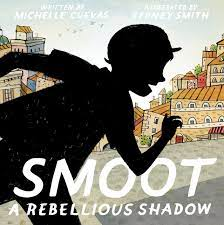 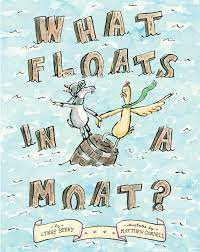 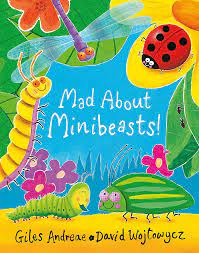 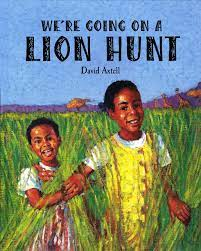 Understanding the World Remembers and talks about significant events in their own experience - Family photoTalk about members of their immediate family and community - draw pictures of themselves and family membersName and describe people who are familiar to them - invite familiar people in to talk to the children e.g. nurses/doctors/police etcUnderstand that some places are special to members of their community - visit the Methodist Church/walk around local areaRecognise that people have different beliefs and celebrate special times in different ways - link to REUnderstand the effect of changing seasons on the natural world around them - autumn.Recognise some similarities and differences between life in this country and life in other countries. - Polar regions/Arctic - how do animals keep warm? Blubber experimentUnderstand some important processes and changes in the natural world around them - Shadows - Smoot the Rebellious shadow/Melting and freezing - how can we melt the ice to free the characters? (Link to focus stories)Understand the effect of changing seasons on the natural world around them - winterMaterials - Explore different materials and their properties in Investigation AreaFloating and sinking - What Floats in a Moat focus text and activityKnows some similarities and differences between things in the past and now, drawing on their experiences and what has been read in class - Mrs Armitage stories, non fiction texts about inventorsUnderstand the past through settings, characters, and events encountered in books read in class and storytelling. Understand the effect of changing seasons on the natural world around them - winterMake observations of animals and plants and explain why some things occur, and talks about changes  - Grow fruits and vegetables in our outdoor area. What do they need to grow?Know some similarities and differences between the natural world around them and contrasting environments, drawing on their experiences and what has been read in class. - Different climates for fruit and vegetable growth - Where do fruits and vegetables grow? Look at maps and the globe and watch videos of how we get some of the fruits and vegetables that we eat.Understand the past through settings, characters, and events encountered in books read in class and storytelling. The Tiger Who Came For TeaUnderstand the effect of changing seasons on the natural world around them - springExplore the natural world around them, making observations and drawing pictures of animals and plants -Minibeast hunt,  Minibeast habitats, observational drawings and small world explorationKnow some similarities and differences between the natural world around them and contrasting environments, - Bug hotel; what do we need to include for each minibeast?Recognise some similarities and differences between life in this country and life in other countries. Explore the setting of the story We’re Going on Lion Hunt - How is it different to We’re going on a Bear Hunt? Explore climate, habitats, house and homes etcFind Africa on a map or globe. African animals and habitats - small world and non-fiction textsKnows some similarities and differences between things in the past and now, drawing on their experiences and what has been read in class - Mr Gumpy storiesUnderstand the past through settings, characters, and events encountered in books read in class and storytelling. Understand the effect of changing seasons on the natural world around them - summerComputing - Purple Mash Scheme of WorkIntroduce 2Simple city2Paint - Self portrait2Simple city - Link to topic and interests2Simple city - Link to topic and interests2Count - Pictogram of favourite food2Simple city -  Link to topic and interestsIntroduce Beebots2Create a storyExpressive Arts and DesignEnhancing Texts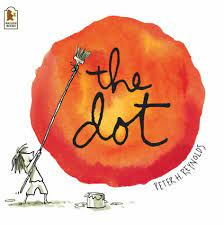 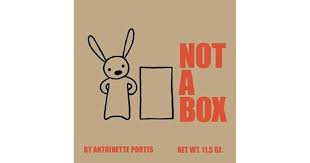 Explore, use and refine a variety of artistic effects to express their ideas and feelings - colour mixing, Kadinsky focus artist, circles, painting with powder paints/watercolour paints/poster paintsNursery rhymesMusic focus - Vivaldi, Debussy - artwork and music inspired by the focus composersExplore, use and refine a variety of artistic effects to express their ideas and feelings - printing - ‘Christmas/winter inspired’ artworkModel making focus - plan and assemble vehicle of their own invention Observational drawing focus - Drawing spring flowers using pastel crayons Textiles - sewing focus - Butterfly sewingCollage focus African patterns & textilesPersonal, Social and Emotional Development JigsawDevelops particular friendships with other children, which help them to understand different points of view and to challenge their own and others’ thinkingJigsaw - Being Me in my WorldReturns to the secure base of a familiar adult to recharge and gain emotional support and practical help in difficult situationsIs more aware of their relationships to particular social groups and sensitive to prejudice and discrimination.Is more able to manage their feelings and tolerate situations in which their wishes cannot be met. Jigsaw - Celebrating DifferenceIs proactive in seeking adult support and able to articulate their wants and needsHas a clear idea about what they want to do in their play and how they want to go about it.Shows confidence in choosing resources and perseverance in carrying out  a chosen taskIs aware of behavioural expectations and sensitive to ideas of justice and fairnessJigsaw - Dream and GoalsWork and play cooperatively and take turns with othersShows confidence in speaking to others about eir own needs, wants, interest and opinions in familiar groupAttempts to repair a relationship or situation where they have caused upset and understands how their actions impact other people. Jigsaw - Healthy MeIs increasingly socially skilled and will take steps to resolve conflicts with other children by negotiating and finding a compromise; sometimes by themselves and sometimes with supportJigsaw - RelationshipsShows sensitivity to their own and to others needs.Is able to regulate their behaviour according to their own and others’ feelings. Shows independence, resilience and perseverance in the face of challenge Jigsaw - Changing MeREChristianity, Hinduism and IslamSpecial times: How and why do we celebrate?Recognise and describe special times or events for family and friends. UTW linkChristianity, Hinduism and IslamSpecial times: How and why do we celebrate?Recognise and describe special times or events for family and friends. UTW linkChristianity and IslamSpecial stories: Why are some stories special? What special messages can we learn from stories?Christianity and IslamSpecial stories: Why are some stories special? What special messages can we learn from stories?Christianity, Hinduism and IslamSpecial Places: What buildings and places are special to different people?Christianity, Hinduism and IslamSpecial Places: What buildings and places are special to different people?Physical Development Shows understanding of the need for safety when tackling new challenges, and considers and manages some risks. - Classroom routines, expectations, support provided by adults in continuous provision Shows understanding of how to transport and store equipment safely. Practices some appropriate safety measures without direct supervision.Experiments with different ways of moving, testing out ideas and adapting movements to reduce risk - Outdoor area, adventure trail, den making/obstacle course equipmentNegotiates space successfully when playing racing and chasing games with other children, adjusting speed or changing direction to avoid obstacles. Use large and small equipment to explore travelling like Rosie and the fox. Look at bringing to life prepositions from the text such as over, under, across, above, below, around, through and work out ways of interacting with equipment or around a space.Shows a preference for a dominant hand. - Phase 2 PhonicsBeginning to use anticlockwise movements and retrace vertical lines. - Phase 2 Phonics Shows understanding of the need for safety when tackling new challenges, and considers and manages some risks. Classroom routines, expectations, support provided by adults in continuous provisionShows understanding of how to transport and store equipment safely. Practices some appropriate safety measures without direct supervision.Uses simple tools to effect changes to materials. Handles tools, objects, construction and malleable materials safely and with increasing control. Beginning to show accuracy and care when drawingShows some understanding that good practices with regard to exercise, eating, sleeping and hygiene can contribute to good health. - Healthy Me Jigsaw themeProvide small- and large scale equipment to support children in moving in different ways e.g. navigating an obstacle course with cones, crawling through tunnels, climbing frames and slides, skipping, spinning hoops, throwing and catchingInvestigate different ways of moving and travelling. Travel with confidence and skill around, under, over and through balancing and climbing equipment.Demonstrate strength, balance and coordination when playing. Outdoor area, adventure trail, den making/obstacle course equipmentMove energetically, such as running, jumping, dancing, hopping, skipping and climbing. - Dance focus in PEJumps off an object and lands appropriately. Negotiates space successfully when playing racing and chasing games with other children, adjusting speed or changing direction to avoid obstacles. Shows increasing control over an object in pushing, patting, throwing, catching or kicking it. Watch African dancers PEReal PE – Unit 1 personal skills, coordination & static balanceReal Gym - Shape: At HomeReal PE - Unit 2 social skills, balance to agility & seated balanceDance - Creative Steps: Seasons - Autumn and WinterReal PE – Unit 3 cognitive skills, dynamic balance & small base balanceReal Gym - Flight: Park LifeReal PE – Unit 4 creative skills, coordination ball skills & counterbalance in pairsReal Gym - Rotation: Toy BoxReal PE – Unit 5 physical skills, coordination with equipment,& agility: reaction & responseCoaching - multi skillsDance: Creative Steps: Growth and Change-  The Hungry CaterpillarReal PE – health & fitness, agility ball chasing & floor workbalancingReal Gym - Travel: JungleSpanish Hello and GoodbyeGreetings  Counting1-10Counting11-20Colours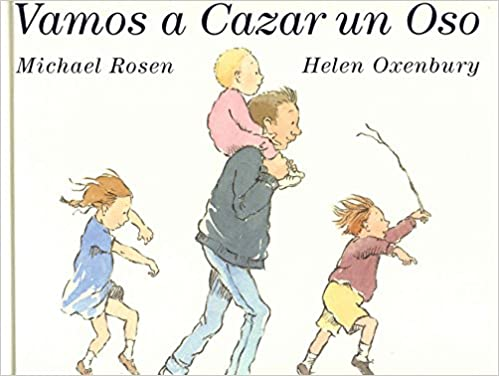 MusicMe! - explore: growing, homes, colour, toys, how I lookMy Stories- explore: using your imagination, Christmas, Festivals, Fairies, Pirates, Treasure, Superheroes, Let's pretend, Once upon a timeEveryone!- explore: family, friends, people and music from around the worldOur World- explore: animals, jungle, minibeasts, night and day, sand and water, seaside, seasons, weather, sea, spaceBig Bear Funk- learn about the interrelated dimensions of music through singing, improvising and playing classroom instrumentsReflect, Rewind and ReplayConsolidation of learning and contextualising the history of music. 